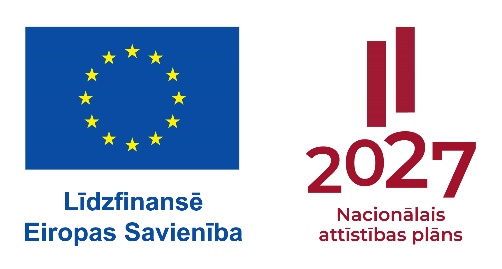 METODISKIE NORĀDĪJUMI projekta iesnieguma sagatavošanai Patvēruma, migrācijas un integrācijas fonda 2021.-2027.gada plānošanas perioda atklātas projektu iesniegumu atlases ietvaros2023.gadsMetodiskie norādījumi projekta iesnieguma sagatavošanai sniedz norādījumus projekta iesniedzējam par projekta iesnieguma sagatavošanu atbilstoši Eiropas Komisijas un Latvijas Republikas noteiktajām prasībām. Projekta iesnieguma sagatavošanas, iesniegšanas un vērtēšanas kārtību nosaka Ministru kabineta 2022.gada 18.oktobra noteikumi Nr.651 „Iekšējās drošības fonda, Patvēruma, migrācijas un integrācijas fonda un Finansiāla atbalsta instrumenta robežu pārvaldībai un vīzu politikai 2021.-2027.gada plānošanas perioda īstenošanas vadības kārtība” (turpmāk – MK noteikumi).Lai pretendētu uz fonda finansējumu, projekta iesnieguma iesniedzējs iesniedz projekta iesniegumu deleģētās iestādes nolikumā noteiktajā termiņā elektroniska dokumenta formā, izmantojot oficiālo e-adresi (izmantošanas apraksts https://latvija.lv/lv/BUJEadrese#show1).Projekta iesniegums sastāv no:Projekta iesnieguma veidlapa:Projekta aprakstošā sadaļa (MS Word dokuments I – VI sadaļa);Projekta budžets (MS Excel dokuments VII sadaļa);Papildus iesniedzamo pavaddokumentu saraksts (MS Word dokuments VIII sadaļa);Papildus iesniedzamie pavaddokumenti (pievieno visus dokumentus, kas tiek atzīmēti papildus iesniedzamo dokumentu sarakstā);Projekta iesniedzēja apliecinājums;Sadarbības partnera apliecinājums (ja attiecināms).Sagatavojot projekta iesniegumu, jāizmanto Kultūras ministrijas mājaslapā pieejamā projekta iesnieguma veidlapa, projekta iesniedzēja apliecinājuma veidlapa un sadarbības partnera apliecinājuma veidlapa.Ņemot vērā, ka projekta iesniegums tiks vērtēts, izmantojot projekta iesnieguma veidlapā sniegto informāciju, tai jābūt pēc iespējas detalizētai, lai sniegtu saprotamu priekšstatu par projektu. Ja kāda no projekta iesnieguma sadaļām nav attiecināma, tajā jānorāda „n/a”. Pirms projekta iesnieguma veidlapas aizpildīšanas nepieciešams rūpīgi iepazīties ar:Atklātas projektu iesniegumu atlases nolikumā noteiktajiem aktivitāšu īstenošanas nosacījumiem;Projektu iesniegumu vērtēšanas administratīvajiem, atbilstības un kvalitātes kritērijiem;Izdevumu attiecināmības nosacījumiem; Publicitātes un vizuālās identitātes prasībām.Minētā informācija pieejama Kultūras ministrijas tīmekļvietnē.Aizpilda deleģētā iestāde.Turpmākās sadaļas aizpilda projekta iesnieguma iesniedzējs1.1.  Informācija par projekta iesniedzēju* Aizpilda, ja projekta iesniedzējs nav Latvijas Republikas tiešās vai pastarpinātas valsts pārvaldes iestāde, atvasināta publiskā persona, cita valsts iestāde.1.2. KontaktpersonasNorādiet nepieciešamo informāciju par projekta kontaktpersonām.1.3. Projekta iesniedzēja darbības jomas atbilstība Patvēruma, migrācijas un integrācijas fonda 2021.-2027.gada nacionālās programmas 2.konkrētā mērķa „Likumīga migrācija un integrācija” atbilstošajām intervences jomām1.4.Projekta iesniedzēja pieredze latviešu valodas kursu organizēšanā Patvēruma, migrācijas un integrācijas fonda atklātas projektu iesniegumu atlases nolikumā minētajai mērķa grupaiNorādiet līdzšinējās darbības pieredzi latviešu valodas kursu organizēšanā Patvēruma, migrācijas un integrācijas fonda atklātas projektu iesniegumu atlases nolikumā minētajai mērķa grupai vai kādam no mērķa grupas segmentiem Norādiet informāciju tikai par organizācijas vai institūcijas pieredzi. Par katru projektu informāciju aizpildiet atsevišķi.1.5. Informācija par sadarbības partneriPar katru sadarbības partneri aizpildiet atsevišķu tabulu.* Attiecināms, ja sadarbības partneris nav Latvijas Republikas tiešās vai pastarpinātas valsts pārvaldes iestāde, atvasināta publiskā persona, cita valsts iestāde.1.6. Projekta sadarbības partnera darbības jomas atbilstība Patvēruma, migrācijas un integrācijas fonda 2021.-2027.gada nacionālās programmas 2.konkrētā mērķa „Likumīga migrācija un integrācija” atbilstošajām intervences jomām1.7. Sadarbības partnera pieredze latviešu valodas kursu organizēšanā Patvēruma, migrācijas un integrācijas fonda atklātas projektu iesniegumu atlases nolikumā minētajai mērķa grupai Norādiet līdzšinējās darbības pieredzi latviešu valodas kursu organizēšanā Patvēruma, migrācijas un integrācijas fonda atklātas projektu iesniegumu atlases nolikumā minētajai mērķa grupai vai kādam no mērķa grupas segmentiem Norādiet informāciju tikai par organizācijas vai institūcijas pieredzi. Par katru projektu informāciju aizpildiet atsevišķi. Ja plānoti vairāki sadarbības partneri, prasīto informāciju norādiet par katru partneri.2.1. Projekta kopsavilkums. 2.2. Projekta īstenošanas periodsPlānojot projekta īstenošanas beigu datumu, nepieciešams ņemt vērā, ka maksimālais projekta īstenošanas termiņš ir līdz 2026.gada 31.jūlijam.Projekta īstenošanas periodā netiek iekļauts projekta iesnieguma un projekta gala pārskata sagatavošanas laiks.2.3. Projekta budžets (euro)2.4. Faktiskā projekta īstenošanas vieta(-s)Projekta mērķis un tā pamatojumsProjekta nepieciešamības pamatojums un projekta konkrētās mērķa grupas vajadzību apraksts Projekta mērķa grupas aprakstsSniedz informāciju par mērķa grupu vai kādu no tās segmentiem, tai skaitā sniedz informāciju par mērķa grupas daudzveidību un vajadzībām, ievērojot kultūras, dzimuma, vecuma, veselības stāvokļa, izglītības un citas atšķirības, kas var būt par iemeslu grūtībām mācību procesā, un kam nepieciešami īpaši pielāgojumi mācību organizēšanā. Ja projekta iesniegumā paredzēti vairāki mērķa grupas segmenti, par katru mērķa grupas segmentu sadaļu aizpilda atsevišķiProjekta ilgtspējas plāns pēc projekta pabeigšanas4.1. Detalizēts projektā iekļauto darbību un rezultātu apraksts Par katru darbību aizpildiet atsevišķu tabulu. Norādiet kvantitatīvos vai kvalitatīvos darbības rezultātus, kas apliecina, ka projekta tiešais mērķis ir sasniegts.Pirmā darbība vienmēr ir „Projekta vadība un administrēšana”, otrā darbība „Projekta publicitāte”. Aprakstot darbību „Projekta vadība un administrēšana”, neaizpildiet sadaļas „Darbības apraksts” un „Darbības rezultāts”. 4.2. Plānotie projekta publicitātes pasākumi un projekta publicitātes pasākumu plānsProjekta publicitātes pasākumi īstenojami atbilstoši publicitātes un vizuālās identitātes prasībām „ES fondu 2021.-2027.gada un Atveseļošanas fonda komunikācijas un dizaina vadlīnijas “(Vadlīnijas (esfondi.lv)).Norādiet, kurus no nosauktajiem publicitātes pasākumiem plānojat īstenot, kolonnu “Publicitātes pasākuma veids” var papildināt un precizēt.4.3. Darbību īstenošanas indikatīvais laika un finanšu grafiks (ceturkšņos)Norādīt katras projektā plānotās darbības ilgumu, attiecīgajos ceturkšņos, kad paredzēta attiecīgās darbības īstenošana..Ja attiecināms, atsevišķi izdaliet arī pasākumu apakšdarbības. Ja nepieciešams, paplašiniet tabulu, norādot tālākos projekta īstenošanas gadus (ceturkšņos).4.4. Projekta ietvaros sasniedzamie kopējie rādītājiIzvēlieties vienu vai vairākus kopējos rādītājus, kurus plānots sasniegt projekta īstenošanas ietvaros. Par katru projekta īstenošanas gadu sasniedzamo rādītāju norādiet atsevišķi. Unikālo mērķa grupas pārstāvi latviešu valodas mācību kursā ieskaita, ja nodarbību apmeklējums nodrošināts 80% apmērā un ir nokārtota latviešu valodas mācību kursa attiecīgā apgūtā valodas līmeņa noslēguma pārbaude. Mērķa grupas pārstāvis, kas apguvis, piemēram, divus valodas līmeņus, tiek uzskaitīts divas reizes. Projekta īstenošanas periodā būs jānodrošina izsekojama uzskaite. Vecumu uzskaita sadalījumā: <18, 18-60, >60. Mērķa grupas pārstāvji pēc dalības projekta darbības ietvaros īstenotajos pasākumos aizpildīs deleģētās iestādes izstrādātu anketu, kurā norādīts, vai dalība projektā bijusi noderīga vismaz divās no šādām jomām: 1) integrācija darba tirgū, 2) uzņēmējas valsts valodas apguve, 3) attiecības ar vietējiem iedzīvotājiem/kopienām un aktīva līdzdalība sabiedrībā, 4) mājoklis, 5) veselība. Kopējo dalībnieka mērķa grupas pārstāvja atbildi uzskata par pozitīvu, ja lielākā daļa atbilžu (> 50%) no dalībnieka norādītajām atbildēm norāda, ka projekta darbības bijušas noderīgas viņa integrācijai. Ja kopējais rezultāts ir 50:50 (piemēram, divas pozitīvas un divas negatīvas atbildes), tad pie rezultāta rādītāja ziņo šī dalībnieka pēdējo sniegto novērtējumu).4.5. Projekta ietvaros plānotais dalībnieku skaits, kas kārtos valsts valodas prasmes pārbaudi Valsts izglītības satura centrāNorāda informāciju par prognozēto mācību kursu dalībnieku skaitu, kas kārtos valsts valodas prasmes pārbaudi Valsts izglītības satura centrā. Prognoze pamatota ar projekta iesniedzēja līdzšinējās pieredzes rezultatīvajiem rādītājiem, pieļaujot, ka prognoze var tikt uzlabota ne vairāk kā par 10% attiecībā pret iepriekš sasniegtajiem un projekta iesniegumā norādītajiem rezultātiem.5.1. Projekta īstenošanā iesaistīto personu galveno pienākumu un kvalifikācijas apraksts5.2. Projekta īstenošanas, administrēšanas un uzraudzības apraksts5.3. Projekta īstenošanai nepieciešamais tehniskā nodrošinājuma aprakstsSniedziet informāciju par projektā plānoto tehnisko nodrošinājumu, kas tiks izmantots projektā paredzēto darbību īstenošanai un kvalitatīva mācību procesa nodrošināšanai.5.4. Projekta īstenošanas riski un to mazināšanas pasākumiProjekta iesniedzējs norāda iespējamos riskus, kas var nelabvēlīgi ietekmēt, traucēt vai kavēt projekta īstenošanas gaitu, sasniegt projekta mērķi un rezultātus. Projekta iesniedzējs riskus identificē pret projekta darbībām vai projekta posmiem, uz kuriem minētie riski varētu attiekties, novērtē riska ietekmi uz projekta ieviešanu un mērķa sasniegšanu un riska iestāšanās varbūtību, un izstrādā pasākumu plānu risku mazināšanai vai novēršanai.5.5. Projekta saturiskā saistība ar citiem iesniegtajiem/ īstenotajiem/ īstenošanā esošiem projektiem:	Projekta iesniedzējs sniedz informāciju par projekta iesniedzēja saistītajiem projektiem, ja tādi ir (norāda to informāciju, kas pieejama projekta iesnieguma aizpildīšanas brīdī), norādot informāciju par citiem īstenotajiem (jau pabeigtajiem) vai īstenošanā esošiem projektiem, finanšu instrumentiem un atbalsta programmām, ar kuriem saskata demarkāciju un/vai sinerģiju6.1. Saskaņa ar horizontālo principu „Vienlīdzība, iekļaušana, nediskriminācija un pamattiesību ievērošana” apraksts6.2. Horizontālā principa „Vienlīdzība, iekļaušana, nediskriminācija un pamattiesību ievērošana” īstenošanas rādītāji:6.3. Projekta atbilstība „Nenodarīt būtisku kaitējumu” izvērtējumamProjekta budžeta tāmes veidlapa ir MS Excel failā (1.pielikums).Sadaļā „Papildus iesniedzamo pavaddokumentu saraksts” ir norādīti visi dokumenti, kas projekta iesniedzējam ir jāiesniedz papildus projekta iesniegumam. Projekta iesniedzējs attiecīgajās ailēs norāda, vai dokuments ir pievienots vai nav attiecināms, kā arī lapu skaitu. Ja dokuments nav pievienots, attiecīgo aili atstāj neaizpildītu, norādot „-“ vai „n/a”.Lūdzam pārliecinieties, ka izziņas un citi dokumenti ir spēkā esoši.Kopējo projekta iesnieguma lapu skaitu veido projekta iesniegums (projekta apraksts un projekta budžeta tāme) un attiecināmie pielikumi (projekta iesniedzēja apliecinājums un sadarbības partnera apliecinājums (ja attiecināms)).* Neattiecas, ja projekta iesniedzējs vai sadarbības partneris ir Latvijas Republikas tiešās vai pastarpinātās valsts pārvaldes iestāde vai nodibinājums.Piezīme. Dokumenta rekvizītus „paraksts” un ,,datums” neaizpilda, ja elektroniskais dokuments ir sagatavots atbilstoši normatīvajiem aktiem par elektronisko dokumentu noformēšanu.IEVADSPROJEKTA IESNIEGUMA VEIDLAPAS AIZPILDĪŠANAProjekta iesnieguma iesniegšanas datumsProjekta iesnieguma numursProjektu iesniegumu atlases veids______/______/_______dd/mm/ggggNr. ________________________Atklāta projektu iesniegumu atlaseProjekta nosaukumsNorādiet projekta nosaukumu.Projekta iesniedzējsNorādiet pilnu iesniedzēja nosaukumu. Ja attiecināms, norādiet uzņēmējdarbības veidu (piemēram: sabiedrība ar ierobežotu atbildību, akciju sabiedrība u.c.) vai institūcijas/organizācijas veidu (biedrība, nodibinājums u.c.).Konkrētā mērķa nosaukums:Likumīga migrācija un integrācijaAktivitātes numurs un nosaukumsNorādiet fonda ietvaros īstenojamo aktivitāti un aktivitātes numuru (skat. attiecīgā fonda nacionālās programmas īstenošanas plānu)Projektu atlases nosaukumsNorādiet projektu atlases nosaukumu (skat. atklātas projektu atlases sludinājumu)).I. INFORMĀCIJA PAR PROJEKTA IESNIEDZĒJU UN SADARBĪBAS PARTNERIProjekta iesniedzēja nosaukumsNorādiet pilnu iesniedzēja nosaukumu. Ja attiecināms, norādiet uzņēmējdarbības veidu (piemēram: sabiedrība ar ierobežotu atbildību, akciju sabiedrība u.c.).Ja projektu iesniedz kādas organizācijas/iestādes struktūrvienība/filiāle, norāda projekta iesniedzēja organizācijas/iestādes nosaukumu, nevis struktūrvienības/filiāles nosaukumu.Reģistrācijas Nr.Norādiet projekta iesniedzēja institūcijas reģistrācijas numuru. Nodokļu maksātāja reģistrācijas Nr.Norādiet projekta iesniedzēja institūcijas nodokļu maksātāja reģistrācijas numuru.Pievienotās vērtības nodokļa maksātāja reģistrācijas Nr. (ja attiecināms)Norādiet reģistrācijas numuru ar Pievienotās vērtības nodokli apliekamo personu reģistrā.Juridiskā adreseNorādiet projekta iesniedzēja institūcijas juridisko adresi.Ja projektu iesniedz kādas organizācijas/iestādes struktūrvienība/filiāle, tad kā projekta iesniedzēja juridisko adresi norādiet organizācijas/iestādes juridiskās personas juridisko adresi.Kontaktadrese (ja atšķiras no juridiskās adreses)Norādiet projekta iesniedzēja institūcijas kontaktadresi.Oficiālā projekta iesniedzēja e-pasta adreseNorādiet e-pasta adresi, kura tiek izmantota projekta iesniedzēja oficiālajā elektroniskajā sarakstē.Mājaslapas adrese (ja attiecināms)Norādiet projekta iesniedzēja mājaslapas adresi.Galvenie darbības virzieni*Norādiet galvenos darbības virzienus, kas norādīti projekta iesniedzēja darbību reglamentējošos dokumentos (statūtos, nolikumā u.tml.).Dibināšanas un darbības uzsākšanas datums*Norādiet precīzu projekta iesniedzēja dibināšanas datumu, kā arī darbības uzsākšanas datumu. Finansēšanas avots*Norādiet galvenos ienākuma avotus projekta iesniedzēja budžetā.Institūcijas vadītājsFinanšu dienesta vadītājsProjekta vadītājsVārds, uzvārdsAmatsTālrunisE-pasta adreseApraksta, vai projekta iesniedzēja darbība atbilst kādai  no Patvēruma, migrācijas un integrācijas fonda 2021.-2027.gada nacionālās programmas 2.konkrētā mērķa „Likumīga migrācija un integrācija” atbilstošajām intervences jomām (003.Integrācijas pasākumi — informēšana un orientācija, vienoti kontaktpunkti; 004.Integrācijas pasākumi — valodas apmācība; 005.Integrācijas pasākumi — pilsoniskās ievirzes kursi un cita apmācība; 006.Integrācijas pasākumi — integrācija uzņēmējas valsts sabiedrībā (ievads, līdzdalība, apmaiņa)). Pieejams: https://www.km.gov.lv/lv/media/28683/download?attachment1) Projekta nosaukums:1) Projekta nosaukums:Projekta īstenotājs:Saite uz projektu:Projekta īstenošanas periods:Projekta mērķis:Projekta mērķa grupa vai tās segmenti, kam tika nodrošināti latviešu valodas kursi2) Projekta nosaukums:2) Projekta nosaukums:Projekta īstenotājs:Saite uz projektu:Projekta īstenošanas periods:Projekta mērķis:Projekta mērķa grupa vai tās segmenti, kam tika nodrošināti latviešu valodas kursiSadarbības partnera nosaukumsNorādiet sadarbības partnera institūcijas pilnu nosaukumu.Reģistrācijas Nr.Norādiet sadarbības partnera reģistrācijas numuru.Nodokļu maksātāja reģistrācijas Nr.Norādiet sadarbības partnera nodokļu maksātāja reģistrācijas numuru.Pievienotās vērtības nodokļa maksātāja reģistrācijas Nr. (ja attiecināms)Norādiet reģistrācijas numuru ar Pievienotās vērtības nodokli apliekamo personu reģistrā.Juridiskā adreseNorādiet sadarbības partnera juridisko adresi.Oficiālā sadarbības partnera e-pasta adreseNorādiet e-pasta adresi, kura tiek izmantota sadarbības partnera oficiālajā elektroniskajā sarakstē.Mājaslapas adrese (ja attiecināms)Norādiet sadarbības partnera mājaslapas adresi.Galvenie darbības virzieni*Norādiet sadarbības partnera galvenos darbības virzienus.Dibināšanas un darbības uzsākšanas datums*Norādiet precīzu sadarbības partnera dibināšanas datumu, kā arī darbības uzsākšanas datumuApraksta, vai sadarbības partnera darbības joma atbilst kādai no Patvēruma, migrācijas un integrācijas fonda 2021.-2027.gada nacionālās programmas 2.konkrētā mērķa „Likumīga migrācija un integrācija” atbilstošajām intervences jomām (003.Integrācijas pasākumi — informēšana un orientācija, vienoti kontaktpunkti; 004.Integrācijas pasākumi — valodas apmācība; 005.Integrācijas pasākumi — pilsoniskās ievirzes kursi un cita apmācība; 006.Integrācijas pasākumi — integrācija uzņēmējas valsts sabiedrībā (ievads, līdzdalība, apmaiņa)).Pieejams: https://www.km.gov.lv/lv/media/28683/download?attachment1) Projekta nosaukums:1) Projekta nosaukums:Projekta īstenotājs:Saite uz projektu:Projekta īstenošanas periods:Projekta mērķis:Projekta mērķa grupa vai tās segmenti, kam tika nodrošināti latviešu valodas kursi:2) Projekta nosaukums:2) Projekta nosaukums:Projekta īstenotājs:Saite uz projektu:Projekta īstenošanas periods:Projekta mērķis:Projekta mērķa grupa vai tās segmenti, kam tika nodrošināti latviešu valodas kursi:II. PAMATINFORMĀCIJA PAR PROJEKTUŠajā punktā projekta iesniedzējs sniedz visaptverošu, strukturētu projekta būtības kopsavilkumu, kas jebkuram interesentam sniedz ieskatu par to, kas projektā plānots. Kopsavilkumā norāda:projekta mērķi (īsi);informāciju par galvenajām projekta darbībām;informāciju par plānotajiem rezultātiem;informāciju par projekta kopējām izmaksām;informāciju par projekta ilgumu.Projekta uzsākšanas datums______/______/_______         dd/mm/ggggNorādiet plānoto projekta uzsākšanas datumu.Projekta pabeigšanas datums______/______/_______         dd/mm/ggggNorādiet plānoto projekta noslēguma datumu.Projekta ilgums (mēneši)Norādiet kopējo mēnešu skaitu, kas nepieciešams projekta īstenošanai. Mēnešu skaitu norādiet tikai veselos skaitļos.Kopējais pieprasītais finansējums (100%)Norādiet summu no projekta iesnieguma VII sadaļas „Projekta budžeta tāme”.Pieprasītais fonda finansējums (75%)Norādiet summu no projekta iesnieguma VII sadaļas „Projekta budžeta tāme”.Pieprasītais valsts budžeta finansējums (25%)Norādiet summu no projekta iesnieguma VII sadaļas „Projekta budžeta tāme”.AdreseNorādiet projekta pasākumu īstenošanas vietu (valsti, pilsētu un adresi). Ņemiet vērā, ka projekts īstenojams Eiropas Savienības teritorijā, izņemot gadījumus, kas noteikti pamatdokumentos.III. PROJEKTA APRAKSTSNepieciešams norādīt īsu, kodolīgu un sasniedzamu projekta mērķi, kas atbilst projekta iesnieguma atlases ietvaros noteiktajam vispārīgajam un tiešajam mērķim.Projekta mērķi jānoformulē skaidri, lai, projektam beidzoties, var pārbaudīt, vai tas ir sasniegts.Aprakstu sakārto atbilstoši zemāk noteiktajiem apakšvirsrakstiem.Politikas prioritātesSniedz īsu ieskatu nacionāla līmeņa politikas plānošanas dokumentos, kas nosaka prioritātes un galvenās rīcības valsts valodas politikas jomā, kas attiecināmas uz trešo valstu pilsoņu integrāciju.Situācijas apraksts un projekta nepieciešamības pamatojumsSniedz informāciju par problēmu, kas ir saistīta ar latviešu valodas prasmju trūkumu vai vājām valodas zināšanām, norādot problēmas aktualitāti un apjomu, cēloņus un sekas, ja problēma netiks risināta. Aprakstā pamato latviešu valodas kursu īstenošanas vietas (pilsētas, reģiona) izvēles pamatojumu, tai skaitā sniedz vispārīgu informāciju par mērķa grupas daudzveidību (mērķa grupas detalizēts vajadzību un pielāgojumu apraksts tiek sniegts 3.3.sadaļā). Norāda indikatīvi sasniedzamo uzlabojumu salīdzinājumā ar sākotnējo situāciju.Piedāvātie risinājumiNorāda darbības, ar kuru palīdzību projekta iesniedzējs plāno risināt definēto problēmu un pamato projekta darbību saistību ar mērķa grupas vajadzībām.Problēmas izklāstā nepieciešams izmantot jaunākos statistikas datus (norādot atsauci), veiktās priekšizpētes rezultātus, atsauces uz pētījumiem, izvērtējumiem.Pamatojiet, kāpēc projekta īstenošanā ir nepieciešams piesaistīt sadarbības partneri (ja attiecināms).3.3.1.Kultūras atšķirību vajadzību un risinājumu apraksts3.3.1.Kultūras atšķirību vajadzību un risinājumu aprakstsMērķa grupas vai tās segmenta kultūras atšķirību un vajadzību aprakstsSniedz aprakstu par mērķa grupu, norāda informāciju par mērķa grupas vai kādas no tās segmentiem iespējamās kultūras atšķirības un tām atbilstošās vajadzības.Pielāgojumu, lai risinātu kultūras atšķirības, risinājumu aprakstsSniedz aprakstu par mērķa grupas kultūras atšķirībām, kas var būt par iemeslu grūtībām mācību procesā, to pārvarēšanai nepieciešamajiem pielāgojumiem un praktiskajiem risinājumiem.Projekta iesniedzēja pieredze darbā ar mērķa grupu, nodrošinot kultūras daudzveidības vajadzībām atbilstošus pielāgojumus Sniedz aprakstu par organizācijas pieredzi, veidojot nepieciešamos pielāgojumus un rodot praktiskus risinājumus, lai pārvarētu grūtības mācību procesā, kas saistītas ar kultūras atšķirībām.3.3.2.Dzimuma atšķirību vajadzību un risinājumu apraksts3.3.2.Dzimuma atšķirību vajadzību un risinājumu aprakstsMērķa grupas vai tās segmenta dzimuma atšķirību aprakstsSniedz informāciju par mērķa grupas vai kādas no tās segmentiem dzimuma atšķirībām un tām atbilstošajām vajadzībām.Pielāgojumu, lai risinātu dzimuma atšķirības, risinājumu aprakstsSniedz aprakstu par mērķa grupas dzimuma atšķirībām, kas var būt par iemeslu grūtībām mācību procesā, to pārvarēšanai nepieciešamajiem pielāgojumiem un praktiskajiem risinājumiemProjekta iesniedzēja pieredze darbā ar mērķa grupu, nodrošinot dzimuma atšķirību vajadzībām atbilstošus pielāgojumus Sniedz aprakstu par organizācijas pieredzi, veidojot nepieciešamos pielāgojumus un rodot praktiskus risinājumus, lai pārvarētu grūtības mācību procesā, kas saistītas ar dzimuma atšķirībām.3.3.3.Vecuma atšķirību vajadzību un risinājumu apraksts3.3.3.Vecuma atšķirību vajadzību un risinājumu aprakstsMērķa grupas vai tās segmenta vecuma atšķirību aprakstsSniedz aprakstu par mērķa grupu, norāda informāciju par mērķa grupas vai kādas no tās segmentiem vecuma atšķirībām un tām atbilstošās vajadzības.Pielāgojumu, lai risinātu vecuma atšķirības, risinājumu aprakstsSniedz aprakstu par mērķa grupas vecuma atšķirībām, kas var būt par iemeslu grūtībām mācību procesā, to pārvarēšanai nepieciešamajiem pielāgojumiem un praktiskajiem risinājumiem.Projekta iesniedzēja pieredze darbā ar mērķa grupu, nodrošinot vecuma atšķirību vajadzībām atbilstošus pielāgojumus Sniedz aprakstu par organizācijas pieredzi, veidojot nepieciešamos pielāgojumus un rodot praktiskus risinājumus, lai pārvarētu grūtības mācību procesā, kas saistītas ar vecuma atšķirībām.3.3.4.Veselības stāvokļa atšķirību vajadzību un risinājumu apraksts3.3.4.Veselības stāvokļa atšķirību vajadzību un risinājumu aprakstsMērķa grupas vai tās segmenta veselības stāvokļa atšķirību aprakstsSniedz aprakstu par mērķa grupu, norāda informāciju par mērķa grupas vai kādas no tās segmentiem iespējamās veselības stāvokļa atšķirības un tām atbilstošās vajadzības.Pielāgojumu, lai risinātu veselības stāvokļa atšķirības, risinājumu aprakstsSniedz aprakstu par mērķa grupas veselības stāvokļa atšķirībām, kas var būt par iemeslu grūtībām mācību procesā, to pārvarēšanai nepieciešamajiem pielāgojumiem un praktiskajiem risinājumiem.Projekta iesniedzēja pieredze darbā ar mērķa grupu, nodrošinot veselības stāvokļa atšķirību vajadzībām atbilstošus pielāgojumus Sniedz aprakstu par organizācijas pieredzi, veidojot nepieciešamos pielāgojumus un rodot praktiskus risinājumus, lai pārvarētu grūtības mācību procesā, kas saistītas ar veselības stāvokļa atšķirībām.3.3.5. Izglītības atšķirību vajadzību un risinājumu apraksts3.3.5. Izglītības atšķirību vajadzību un risinājumu aprakstsMērķa grupas vai tās segmenta izglītības atšķirību aprakstsSniedz aprakstu par mērķa grupu, norāda informāciju par mērķa grupas vai kādas no tās segmentiem iespējamās izglītības atšķirības un tām atbilstošās vajadzības.Pielāgojumu, lai risinātu izglītības atšķirības, risinājumu aprakstsSniedz aprakstu par mērķa grupas izglītības atšķirībām, kas var būt par iemeslu grūtībām mācību procesā, to pārvarēšanai nepieciešamajiem pielāgojumiem un praktiskajiem risinājumiem.Projekta iesniedzēja pieredze darbā ar mērķa grupu, nodrošinot izglītības atšķirību vajadzībām atbilstošus pielāgojumusSniedz aprakstu par organizācijas pieredzi, veidojot nepieciešamos pielāgojumus un rodot praktiskus risinājumus, lai pārvarētu grūtības mācību procesā, kas saistītas ar izglītības atšķirībām.3.3.6.Citu (iepriekš neminētu) iespējamo atšķirību vajadzību un risinājumu apraksts (ja attiecināms)3.3.6.Citu (iepriekš neminētu) iespējamo atšķirību vajadzību un risinājumu apraksts (ja attiecināms)Mērķa grupas vai tās segmenta citu atšķirību aprakstsSniedz aprakstu par mērķa grupu, norāda informāciju par mērķa grupas vai kādas no tās segmentiem iespējamās citas atšķirības un tām atbilstošās vajadzības.Pielāgojumu, lai risinātu citas atšķirības, risinājumu aprakstsSniedz aprakstu par mērķa grupas citām atšķirībām, kas var būt par iemeslu grūtībām mācību procesā, to pārvarēšanai nepieciešamajiem pielāgojumiem un praktiskajiem risinājumiem.Projekta iesniedzēja pieredze darbā ar mērķa grupu, nodrošinot citu atšķirību vajadzībām atbilstošus pielāgojumusSniedz aprakstu par organizācijas pieredzi, veidojot nepieciešamos pielāgojumus un rodot praktiskus risinājumus, lai pārvarētu grūtības mācību procesā, kas saistītas ar citām atšķirībām.Aprakstīt, kā tiks nodrošināta projektā sasniegto rezultātu uzturēšana/pieejamība pēc projekta pabeigšanas, kā tiks sasniegta mērķauditorija pēc projekta pabeigšanas un kā tiks izmantoti projekta rezultāti pēc projekta pabeigšanas.IV. PROJEKTA DARBĪBAS UN REZULTĀTIDarbība Nr.Darbības nosaukumsDarbības aprakstsDarbības rezultātsNorādiet Darbības numuru, numerācija tiek saglabāta arī turpmākās projekta iesnieguma sadaļās un pielikumos.Kolonnā „Darbības nosaukums” norāda konkrētu darbības nosaukumu, ja nepieciešams, tad papildina ar apakšdarbībām. Ja tiek norādītas apakšdarbības, tad tām noteikti jānorāda arī apraksts un rezultāts, aizpildot visas kolonnasJa tiek veidotas apakšdarbības, tad virsdarbībai nav obligāti jānorāda informācija kolonnās „Darbības rezultāts”, jo nav nepieciešams dublēt informāciju, ko jau norāda par apakšdarbībām.Kolonnā „Darbības apraksts” projekta iesniedzējs:apraksta, kādi pasākumi un darbības tika / tiks veiktas attiecīgās darbības īstenošanas laikā;norāda informāciju par projektā paredzēto atbalstāmo darbību īstenošanas uzsākšanas datumu, ja to īstenošana ir uzsākta pirms līguma vai vienošanās par projekta īstenošanu parakstīšanas;apraksta darbības  īstenošanas gaitu. Sniegtajai informācijai ir jābūt pietiekamai, lai gūtu pārliecību par darbības atbilstību projektu iesniegumu atlases nolikumā noteiktajām atbalstāmajām darbībām, to īstenošanas nosacījumiem, partneru iesaisti un tml.Norāda precīzi definētu un reāli sasniedzamu rezultātu, tā skaitlisko izteiksmi (norāda tikai konkrētu skaitlisku informāciju) un atbilstošu mērvienību. Katrai darbībai vai apakšdarbībai jānorāda viens sasniedzamais rezultāts, var veidot vairākas apakšdarbības, ja darbībām paredzēti vairāki rezultāti.1.Projekta vadība un administrēšanaXX2.Projekta publicitāteDarbības aprakstā norāda pasākumus, kas detalizētāk aprakstīti projekta iesnieguma sadaļā „4.2. Plānotie projekta publicitātes pasākumi un projekta publicitātes pasākumu plāns.”Norāda darbības rezultātus atbilstoši  projekta iesnieguma sadaļā „4.2. Plānotie projekta publicitātes pasākumi un projekta publicitātes pasākumu plāns.” plānotajam.3.Latviešu valodas kursi1 valodas līmeni pabeigušo personu skaitsNovērtējuma anketu apkopojums par katru mācību grupuNovadīto grupu skaits, norādot katras grupas mācību kursa ilgumu stundās un dalībnieku skaitu katrā grupā, piemēram:15 grupas x 120 h x 10 dalībnieki5 grupas x 120 h x 5 dalībniekiNodrošināto individuālo konsultāciju skaitsDalībnieku skaits, kas kārtos valsts valodas prasmes pārbaudi Valsts izglītības satura centrāApliecinājumi par kursa pabeigšanu (noklausījies vismaz 80% no kopējā mācību kursa h skaita un nokārtojis noslēguma pārbaudes darbu)4.Sarunvalodu klubiNovērtējuma anketu apkopojums Novadīto grupu skaits, norādot dalībnieku skaitu katrā grupā Publicitātes pasākuma veidsPasākuma aprakstsPasākuma mērķa un mērķa grupas aprakstsPlānotais pasākuma laika plānsPreses relīzesUzsākot Projektu, bet ne vēlāk kā 10 darba dienu laikā pēc Vienošanās par Projekta īstenošanu stāšanās spēkā, Finansējuma saņēmējs izplata preses relīzi par Projektu, tostarp Projekta mērķiem un plānoto sabiedrības ieguvumu no Projekta, kopējo finansējuma apjomu, kā arī ES un nacionālā finansējuma apjomuFinansējuma saņēmējs vismaz 1 reizi gadā izplata preses relīzi par nozīmīgākajām aktualitātēm Projektā, tostarp norādot no konkrētā ES fonda saņemto finansiālo atbalstu.Informācijas stendi/ Informatīva plāksneUzsākot projekta darbību faktisko īstenošanu, kas ietver materiālas investīcijas, vai tiklīdz tiek uzstādīts iegādātais aprīkojums, finansējuma saņēmējs uzstāda sabiedrībai skaidri redzamas ilgtspējīgas plāksnes vai informācijas stendus.Finansējuma saņēmējs ir atbildīgs par plākšņu, informācijas stendu, plakātu izvietošanu un iespiesto vai elektronisko displeju uzstādīšanuInformācija mājaslapā internetāUzsākot Projektu, bet ne vēlāk kā 10 darba dienu laikā pēc Vienošanās par Projekta īstenošanu stāšanās spēkā, Finansējuma saņēmējs publicē aprakstu par Projektu savā tīmekļvietnē, tostarp par Projekta mērķiem un plānoto sabiedrības ieguvumu no Projekta, kopējo finansējuma apjomu, kā arī ES un nacionālā finansējuma apjomu. Tīmekļvietnē vienmēr jāizvieto krāsaini vizuālās identitātes elementi (ES emblēmu un NAP logotipu), tiem jābūt redzamiem digitālās ierīces skata laukumā tā, lai lietotājam tīmekļvietne nebūtu jāritina uz leju. Informācija tīmekļvietnē jāaktualizē, tiklīdz pieejama aktuālākā informācija.Nodrošinot informāciju publiskajā telpā, Finansējuma saņēmējs pēc iespējas nodrošina, ka tā saturs ir piekļūstams cilvēkiem ar funkcionāliem traucējumiem, izmantojot vairākus sensoros (redze, dzirde, tauste) kanālus, kā arī senioriem un personām ar dažādu etnisko piederību un valodu zināšanām.Informēšana plašsaziņas līdzekļos un sociālajos tīklosUzsākot Projektu, bet ne vēlāk kā 10 darba dienu laikā pēc Vienošanās par Projekta īstenošanu stāšanās spēkā, Finansējuma saņēmējs ievieto informāciju sociālajos tīklos par uzsākto Projektu, tostarp tā mērķiem un pamato plānoto sabiedrības ieguvumu no Projekta, norādot no konkrētā ES fonda saņemto finansiālo atbalstu, kā arī lietojot ES emblēmu un NAP logotipu uz lietotajām fotogrāfijām, infografikām vai video. Ievietojot informāciju sociālajos tīklos, ietiecams lietot mirkļbirkas #ESfondi, #EUFunds, #EUinmyregion, #InvestEU, kā arī jāatzīmē Kultūras ministrija kā Deleģētā iestāde.Finansējuma saņēmējs regulāri (vismaz 1 – 2 reizes gadā) sociālo tīklu kanālos ievieto aktuālo Projekta informāciju - īsus vēstījumus kombinācijā ar vizuālajiem akcentiem (piemēram, fotogrāfijām no pasākumiem, video, infografikām), norādot no konkrētā ES fonda saņemto finansiālo atbalstu, lietojot ES emblēmu un NAP logotipu uz lietotajām fotogrāfijām, video vai infografikām. Ietiecams lietot mirkļbirkas #ESfondi, #EUFunds, #EUinmyregion, #InvestEUkā arī jāatzīmē Kultūras ministrija kā Deleģētā iestāde.Finansējuma saņēmējam Projekta īstenošanas laikā ir nepieciešams uzņemt kvalitatīvas, labas izšķirtspējas (vismaz 300 punkti collā (“dpi”), 3648x2736 pikseļi) fotogrāfijas par Projekta īstenošanas gaitu un tā dalībniekiem, ievietot tās Finansējuma saņēmēja tīmekļa vietnēInfografika var būt noderīga, lai vienkāršā veidā nodotu sarežģītu informāciju. Vizuālais saturs ir būtiska sociālo digitālo platformu sastāvdaļa.Finansējuma saņēmējam projekta noslēgumā ir jāveic obligāti publicitātes pasākumi, tai skaitā jāizplata preses relīze, jāveic ieraksti sociālajos tīklos, jāveic ieraksts tīmekļvietnē par projekta sasniegtajiem mērķiem.Citi (lūdzu norādīt)Attiecībā uz ikvienu komunikācijas pasākumu (piemēram, konferenci, izstādi, semināru), Finansējuma saņēmējs nodrošina, lai personas, kuras piedalās šajā pasākumā, būtu informētas par ES fondu sniegto finansējumu Projekta īstenošanai. Lai to nodrošinātu, Finansējuma saņēmējs izvieto obligātos vizuālo prasību elementus uz izdales materiāliem, tai skaitā darba kārtības un citiem materiāliem (prezentācijām, ja iespējams, informatīvajiem plakātiem). Ikvienā dokumentā, kas attiecināms uz Projekta īstenošanu un kas paredzēts tā dalībniekiem vai sabiedrībai, jāiekļauj paziņojums par to, ka Projektu atbalstījis ES fonds, lietojot ES emblēmu un NAP logotipu.Projekta noslēguma pasākums/informatīvie pasākumiĪstenojot informatīvos pasākumus (seminārus, konferences, apmācības, preses konferences), Finansējuma saņēmējs veicina pēc iespējas vienlīdzīgas iespējas, nodrošinot pasākumus personu ar invaliditāti iekļaušanai, nodrošinot tulkošanu zīmju valodā un reāllaika transkripciju, individuālās indukcijas cilpas personām ar dzirdes traucējumiem, nodrošinot vides piekļūstamību pasākumu norises vietām u. c.Aprīkojuma/tehnikas noformēšanaDarbībaNr.2023.gads2023.gads2024.gads2024.gads2024.gads2024.gads2025.gads2025.gads2025.gads2025.gads2026.gads2026.gads2026.gadsDarbībaNr.IIIIVIIIIIIIVIIIIIIIVIIIIII1.2.Nr.Rādītāja nosaukumsPlānotā vērtībaPlānotā vērtībaMērvienībaPiezīmesNr.Rādītāja nosaukumsgadsgala vērtība1.Unikālo mērķa grupas personu skaits, kurām nodrošināts latviešu valodas mācību kurss ne mazāk kā 120 stundu apjomāNorāda plānotās vērtības sasniegšanas gaduNorāda sasniedzamo vērtībuSkaitsNepieciešamības gadījumā norāda papildu informāciju2.Mērķa grupas pārstāvju skaits, kas pēc latviešu valodas mācību kursu beigšanas ir uzlabojuši latviešu valodas prasmes vismaz par vienu līmeniNorāda plānotās vērtības sasniegšanas gaduNorāda sasniedzamo vērtībuSkaitsNepieciešamības gadījumā norāda papildu informāciju3.Mērķa grupas pārstāvju skaits, kas norāda, ka darbība bijusi noderīga viņu integrācijaiNorāda plānotās vērtības sasniegšanas gaduNorāda sasniedzamo vērtībuSkaitsNepieciešamības gadījumā norāda papildu informācijuV. PROJEKTA ĪSTENOŠANAS KAPACITĀTEProjekta īstenošanas personālsDarbības Nr.Galveno pienākumu un kvalifikācijas aprakstsNorāda personāla amata nosaukumu (ja zināma konkrēta persona, norādiet arī tās vārdu un uzvārdu un pievienojiet CV)Pie katras amata pozīcijas nepieciešams norādīt darbības Nr. atbilstoši 4.1.sadaļā noteiktajai numerācijai, kuras ietvaros personāls darbosies.Sniedz informāciju:par projekta vadības un īstenošanas personālu, norādot amata nosaukumu, skaitu un amata ietvaros galvenos veicamos pienākumus;amata pretendentiem nepieciešamo profesionālo kvalifikāciju un pieredzi, t.i., izglītība, tās joma un profesionālās kvalifikācijas līmenis, pieredze projekta ietvaros veicamo pienākumu jomās; norādot projektā iesaistītā darbinieka nepieciešamās kvalifikācijas prasības darba veikšanai, norādiet vispārējās nepieciešamās kvalifikācijas prasības, nepiemērojot tās konkrētai personai, lai darbinieku rotācijas gadījumā darbinieku būtu iespējams pieņemt konkursa kārtībā.Ja uz projekta iesniegšanas brīdi ir zināms projekta personāls, sadaļā papildus norādītajām amata prasībām apraksta arī konkrētā personāla atbilstību izvirzītajām prasībām un projekta iesniegumam pievieno dokumentus, kas apliecina projekta personāla atbilstību izvirzītajām prasībām.Ja projekta īstenošanā iesaistītās personas nav zināmas, norādiet veidu, kā tās plānots piesaistīt, un kādas būs pretendentiem izvirzītās prasības.Norādiet, uz kādām darba tiesiskām attiecībām projekta īstenošanā iesaistītās personas ir vai būs piesaistītas (papildus pienākumi kā virsstundas vai pamatslodzes sadalījums, piesaistīts tikai uz projekta īstenošanas laiku u.tml.).Ja personai ir darba tiesiskās attiecības ar projekta īstenotāju, norādiet, kā tiks sadalīta slodze starp pamatpienākumiem un projekta īstenošanu.Pedagoga gadījumā norādīt, vai ir pievienots nodoma apliecinājums par dalību projektā.Projekta iesniedzējs sniedz informāciju par: projekta vadības sistēmu, t.i., kādas darbības plānotas, lai nodrošinātu sekmīgu projekta vadību, kādi uzraudzības instrumenti plānoti projekta vadības kvalitātes nodrošināšanai un kontrolei u.tml.;projekta ieviešanas sistēmu, t.i., kā plānota projekta īstenošanas un vadības personāla sadarbība, kādi uzraudzības instrumenti plānoti projekta īstenošanas kvalitātes nodrošināšanai un kontrolei;projekta uzraudzības mehānismu un projekta ietvaros noslēgto līgumu izpildes un kvalitātes kontroli.Aprakstiet, kāda būs projekta īstenošanas praktiskā organizācija (piemēram, sanāksmju biežums u.tml. Norādiet projekta vadības un uzraudzības shēmu.Aprakstiet plānotos projekta īstenošanas uzraudzības pasākumus (iekšējās kontroles sistēmas), kas tiks veikti, lai nodrošinātu projekta kvalitatīvu īstenošanu, risku kontroli, vadību un uzraudzību.5.3.1.Minimālā tehniskā nodrošinājuma vienības:5.3.1.Minimālā tehniskā nodrošinājuma vienības:5.3.1.Minimālā tehniskā nodrošinājuma vienības:5.3.1.Minimālā tehniskā nodrošinājuma vienības:5.3.1.Minimālā tehniskā nodrošinājuma vienības:NosaukumsPieejamo vienību skaitsIegāde vai nomaIegāde vai nomaTehniskā aprīkojuma apraksts (ja attiecināms)NosaukumsPieejamo vienību skaitsPlānota iegāde vai nomaVienību skaitsTehniskā aprīkojuma apraksts (ja attiecināms)Biroja tehnika projekta administrēšanaiDators pedagogam (mācību klasē vai portatīvais)Dators pedagoģiskajam vadītājamDators mācību koordinatoramTehniskais nodrošinājums prezentāciju demonstrācijaiAprīkojums, lai vismaz 3 reizes mācību kursa laikā sagatavotos VISC valsts valodas prasmes pārbaudes kārtošanai;Atbilstošas telpas, ja finansējuma saņēmēja paša rīcībā nav piemērotas telpas;Pieejams internets mācību laikā5.3.2.Papildus tehniskā nodrošinājuma vienības:5.3.2.Papildus tehniskā nodrošinājuma vienības:5.3.2.Papildus tehniskā nodrošinājuma vienības:5.3.2.Papildus tehniskā nodrošinājuma vienības:NosaukumsIegāde vai nomaIegāde vai nomaTehniskā aprīkojuma apraksts un iegādes/nomas pamatojumsNosaukumsPlānota iegāde vai nomaVienību skaitsTehniskā aprīkojuma apraksts un iegādes/nomas pamatojumsJa projektā paredzēts iegādāties vai nomāt papildus minimālajam nodrošinājumam tehniskā nodrošinājuma vienības, norāda un pamato, vai papildus tehniskais nodrošinājums ir:nepieciešams valodas kursu kvalitatīvai un interaktīvu mācību metožu nodrošināšanai;modernu un digitālu mācību nodrošināšanai.Nr.p.k.RisksRiska aprakstsRiska ietekme(augsta, vidēja, zema)Iestāšanas varbūtība(augsta, vidēja, zema)Riska novēršanas/ mazināšanas pasākumi1.FinanšuKolonnā „Riska apraksts” sniedz īsu aprakstu, kas konkretizē riska būtību vai raksturo tā iestāšanās apstākļus. Piemēram:Nepareizi saplānota finanšu plūsma, tirgus cenu nepārzināšana, neatbilstoši veikti izdevumi, sadārdzinājumi un inflācija, kuras dēļ, uzsākot projekta īstenošanu, plānotās izmaksas var būtiski atšķirties no reālajām, izmaiņas normatīvajos aktos, kas ietekmē projekta finanšu plūsmu, dubultā finansējuma risks, ja projekta iesniedzējs īsteno vairākus projektus vienlaicīgi, kredītiestādes atteikuma par aizdevuma piešķiršanu risks. Kolonnā „Riska ietekme (augsta, vidēja, zema)” norāda riska ietekmes līmeni uz projekta ieviešanu un mērķa sasniegšanu. Novērtējot riska ietekmes līmeni, ņem vērā tā ietekmi uz projektu kopumā – projekta finanšu resursiem, projektam atvēlēto laiku, plānotajām darbībām, rezultātiem un citiem projektam raksturīgiem faktoriem.  Var izmantot šādu risku ietekmes novērtēšanas skalu:Riska ietekme ir augsta, ja riska iestāšanās gadījumā tam ir būtiska ietekme un ir būtiski apdraudēta projekta ieviešana, mērķu un rādītāju sasniegšana, būtiski jāpalielina finansējums vai rodas apjomīgi zaudējumi.Riska ietekme ir vidēja, ja riska iestāšanās gadījumā, tas var ietekmēt projekta īstenošanu, kavēt projekta sekmīgu ieviešanu un mērķu sasniegšanu.Riska ietekme ir zema, ja riska iestāšanās gadījumā tam nav būtiskas ietekmes un tas neietekmē projekta ieviešanu.Kolonnā „Iestāšanās varbūtība (augsta, vidēja, zema)” analizē riska iestāšanās varbūtību un biežumu projekta īstenošanas laikā vai noteiktā laika periodā, piemēram, attiecīgās darbības īstenošanas laikā, ja risks attiecināms tikai uz konkrētu darbību. Riska iestāšanās varbūtībai var izmantot šādu skalu:Iestāšanās varbūtība ir augsta, ja ir droši vai gandrīz droši, ka risks iestāsies, piemēram, reizi gadā;Iestāšanās varbūtība ir vidēja, ja ir iespējams (diezgan iespējams), ka risks iestāsies, piemēram, vienu reizi projekta laikā;Iestāšanās varbūtība ir zema, ja mazticams, ka risks iestāsies, var notikt tikai ārkārtas gadījumos.Kolonnā „Riska novēršanas/mazināšanas pasākumi” norāda projekta iesniedzēja plānotos un ieviešanas procesā esošos pasākumus, kas mazina riska ietekmes līmeni vai mazina iestāšanās varbūtību, tai skaitā norāda informāciju par pasākumu īstenošanas biežumu un atbildīgos veicējus. Izstrādājot pasākumus, jāņem vērā, ka pasākumiem ir jābūt reāliem, ekonomiskiem (izmaksām ir jābūt mazākām nekā iespējamie zaudējumi), koordinētiem visos līmeņos un atbilstošiem projekta iesniedzēja izstrādātajiem vadības un kontroles pasākumiem (iekšējiem normatīvajiem aktiem), kas nodrošina kvalitatīvu projekta ieviešanu. Norāda:projekta iesniedzēja plānotos un ieviešanas procesā esošos pasākumus;pasākumu īstenošanas biežumu;atbildīgos par pasākumu īstenošanu.2.Īstenošanas Piemēram:Neprecīza darbību plānošana, nepilnīga organizatoriskā struktūra, īstenoto darbību neatbilstība plānotajam, u.c. riski, kas attiecas uz projekta īstenošanā iesaistīto personālu, piemēram, tā nepietiekamās zināšanas vai prasmes, personāla mainība, cilvēkresursu nepietiekamība vai to neefektīvs sadalījums, lai veiktu projektā paredzētās darbības, iepirkumu procedūras norises aizkavēšanās.3.Rezultātu un uzraudzības rādītāju sasniegšanasPiemēram:Nepieciešamo speciālistu nepietiekamība, rezultāta rādītāja nesasniegšana.4.Projektu vadībasPiemēram:Projekta vadības pieredzes trūkums, vadības komandas nespēja sastrādāties, projektā ieplānotā laika grafika izmaiņas, kas var radīt citu risku iespējamību.6.CitsPiemēram:Izmaiņas normatīvajos aktos, Krievijas kara Ukrainā radītās sekas, tai skaitā starptautisko un Latvijas Republikas nacionālo sankciju ietekme uz līgumu izpildi un projekta ieviešanu.Nr.p.k.Projekta nosaukumsProjekta numursProjekta kopsavilkums, galvenās darbībasPapildinātības/ demarkācijas aprakstsProjekta kopējās izmaksas(euro)Finansējuma avots un veids (valsts/ pašvaldību budžets, ES fondi, cits)Projekta īstenošanas laiks (mm/gggg)Projekta īstenošanas laiks (mm/gggg)Nr.p.k.Projekta nosaukumsProjekta numursProjekta kopsavilkums, galvenās darbībasPapildinātības/ demarkācijas aprakstsProjekta kopējās izmaksas(euro)Finansējuma avots un veids (valsts/ pašvaldību budžets, ES fondi, cits)Projekta uzsākšanaProjekta pabeigšana1.2.VI. PROJEKTA HORIZONTĀLO UN „NENODARĪT BŪTISKU KAITĒJUMU” PRINCIPU APRAKSTSProjekta iesniedzējs sniedz informāciju, kā projekta mērķis un projektā plānotās darbības vērstas uz horizontālā principa „Vienlīdzība, iekļaušana, nediskriminācija un pamattiesību ievērošana” ievērošanu neatkarīgi no dzimuma, invaliditātes veida, vecuma un etniskās piederība (piemēram, daļa infrastruktūras būs pieejama cilvēkiem ar kustību traucējumiem).Norādīt galvenos dzimumu līdztiesības, iekļaušanas, nediskriminācijas un pamattiesību izaicinājumus, ar ko saskaras mērķa grupa, un norādīt, kā projektā paredzētās horizontālā principa „Vienlīdzība, iekļaušana, nediskriminācija un pamattiesību ievērošana” darbības risinās identificētās problēmas, nodrošinot projekta iesniegumā vispārīgās un  specifiskās horizontālā principa „Vienlīdzība, iekļaušana, nediskriminācija un pamattiesību ievērošana” darbības, kas risina identificētās mērķa grupas vajadzības un problēmas un veicinās vienlīdzību, iekļaušanu, nediskrimināciju un pamattiesību ievērošanu.Vairāk informācijas par horizontālo principu „Vienlīdzība, iekļaušana, nediskriminācija un pamattiesību ievērošana” Labklājības ministrijas tīmekļa vietnē:Vadlīnijas horizontālā principa “Vienlīdzība, iekļaušana, nediskriminācija un pamattiesību ievērošana” īstenošanai un uzraudzībai (2021-2027)” | Labklājības ministrija (lm.gov.lv) vides un informācijas piekļūstamības pašnovērtējums (pašnovērtējuma anketa pieejama Labklājības ministrijas tīmekļa vietnē: https://www.lm.gov.lv/lv/vides-pieejamibas-pasnovertejums-2020).Nr.Rādītāja nosaukumsPlānotā vērtībaMērvienībaPiezīmesNorāda rādītāja nosaukumu atbilstoši atlases nolikumā noteiktajamNorāda plānoto sasniedzamo vērtībuNorāda mērvienībuNepieciešamības gadījumā norāda papildu informāciju1.Bērnu uzraudzības pakalpojumu saņēmušo personu, kas piedalās apmācībās vai projekta pasākumos, skaitsTiek uzskaitīta unikāla persona (vecāks vai likumiskais pārstāvis), kura saņem bērna (vai vairāku bērnu) pieskatīšanas pakalpojumu un piedalās pasākumā/apmācībās. Nav jāuzskaita reizes, cik pakalpojums ir saņemts.2.Projekta īstenošanā iesaistīto personu, kuras ir piedalījušās ievada kursā, kurā ir integrēti jautājumi par dzimumu līdztiesību un nediskrimināciju, tostarp par tiesiskajiem un praktiskajiem aspektiem, skaitsProjekta iesniedzējs sniedz informāciju, vai atbilstoši Kultūras ministrijas kā Patvēruma, migrācijas un integrācijas fonda 2021.-2027.gada plānošanas perioda deleģētās iestādes projektu iesniegumu atlases aktivitātes Principa „Nenodarīt būtisku kaitējumu” novērtējumam projektam ir būtiska vai nebūtiska paredzamā ietekme uz vides mērķiem.Norāda darbības, ko projekta īstenotājs apņemas ievērot atbilstoši patvēruma, migrācijas un integrācijas fonda projektu iesniegumu atlases Principa „Nenodarīt būtisku kaitējumu” novērtējumam.VII. PROJEKTA BUDŽETA TĀMEVIII. PAPILDUS IESNIEDZAMO PAVADDOKUMENTU SARAKSTSNr.p.k.Projekta iesnieguma sadaļasPievienots(Jā/ n/a)Lapu skaitsDokumenti, kas saistīti ar projekta iesniedzēju (piemēram, apliecinājumi, izziņas)Dokumenti, kas saistīti ar projekta iesniedzēju (piemēram, apliecinājumi, izziņas)Dokumenti, kas saistīti ar projekta iesniedzēju (piemēram, apliecinājumi, izziņas)Dokumenti, kas saistīti ar projekta iesniedzēju (piemēram, apliecinājumi, izziņas)1.Projekta iesniedzēja apliecinājums (2.pielikums)2.Projekta iesniedzēja apliecināta projekta iesniedzēja reģistrācijas apliecības kopija*3.Projekta iesniedzēja apliecināta projekta iesniedzēja iestādes nolikuma vai statūtu kopija*4.Projekta iesniedzēja organizācijas/institūcijas biedru saraksts* (ja attiecināms)5.Projekta iesniedzēja pilnvara vai tās apliecināta kopija, ja projekta iesniegumu vai kādus citus tam pievienotus dokumentus ir parakstījusi persona, kurai nav reģistrētas tiesības pārstāvēt projekta iesniedzēju6.Projekta iesniedzēja apliecinājums par datu aizsardzību (4.pielikums)7.Projekta vadībā un administrēšanā iesaistīto personu dzīves gaitas apraksts (CV)8.Pedagogu nodoma apliecinājums par dalību projektā (5.pielikums)9.Latviešu valodas mācību kursa programma (6.pielikums)10.Sarunu valodas kluba programma (7.pielikums)11.Dokuments, kas pamato projektā plānotā atalgojuma atbilstību vispārējai atlīdzības sistēmai projekta īstenotāja organizācijāDokumenti, kas iesniedzami, ja projekts paredz partnerības veidošanuDokumenti, kas iesniedzami, ja projekts paredz partnerības veidošanuDokumenti, kas iesniedzami, ja projekts paredz partnerības veidošanuDokumenti, kas iesniedzami, ja projekts paredz partnerības veidošanuDokumenti latviešu valodāIesniedz, ja projekts paredz partnerības veidošanu ar Latvijas Republikā reģistrētu sadarbības partneriDokumenti latviešu valodāIesniedz, ja projekts paredz partnerības veidošanu ar Latvijas Republikā reģistrētu sadarbības partneriDokumenti latviešu valodāIesniedz, ja projekts paredz partnerības veidošanu ar Latvijas Republikā reģistrētu sadarbības partneriDokumenti latviešu valodāIesniedz, ja projekts paredz partnerības veidošanu ar Latvijas Republikā reģistrētu sadarbības partneri12.Sadarbības partnera parakstīts partnerības apliecinājums (3.pielikums)13.Sadarbības partnera apliecināta sadarbības partnera reģistrācijas apliecības kopija*Dokumenti svešvalodāIesniedz kopā ar sadarbības partnera apliecinātu tulkojumu latviešu valodā, ja projekts paredz partnerības veidošanu ar ārvalstu sadarbības partneriDokumenti svešvalodāIesniedz kopā ar sadarbības partnera apliecinātu tulkojumu latviešu valodā, ja projekts paredz partnerības veidošanu ar ārvalstu sadarbības partneriDokumenti svešvalodāIesniedz kopā ar sadarbības partnera apliecinātu tulkojumu latviešu valodā, ja projekts paredz partnerības veidošanu ar ārvalstu sadarbības partneriDokumenti svešvalodāIesniedz kopā ar sadarbības partnera apliecinātu tulkojumu latviešu valodā, ja projekts paredz partnerības veidošanu ar ārvalstu sadarbības partneri14.Sadarbības partnera parakstīts partnerības apliecinājums15.Sadarbības partnera apliecināta sadarbības partnera reģistrācijas apliecības kopija16.Attiecīgās valsts kompetentās institūcijas izziņa, kas apliecina, ka sadarbības partnerim nav nodokļu parādu (izziņa izsniegta ne agrāk kā mēnesi pirms projekta iesnieguma iesniegšanas). Ja nacionālie tiesību akti šādas izziņas izsniegšanu neparedz, iesniedz sadarbības partnera apliecinājumu, ka tam nav nodokļu parādu17.Attiecīgās valsts kompetentās institūcijas izziņa, kas apliecina, ka sadarbības partneris nav pasludināts par maksātnespējīgu, tai skaitā neatrodas sanācijas procesā un neatrodas likvidācijas procesā (izziņa izsniegta ne agrāk kā mēnesi pirms projekta iesnieguma iesniegšanas).Ja nacionālie tiesību akti šādas izziņas izsniegšanu neparedz, iesniedz sadarbības partnera apliecinājumu, ka tas nav pasludināts par maksātnespējīgu, tai skaitā neatrodas sanācijas procesā un neatrodas likvidācijas procesāKopējais projekta iesnieguma lapu skaitsKopējais projekta iesnieguma lapu skaitsProjekta iesniedzēja vadītājsProjekta iesniedzēja vadītājs(amats)(vārds, uzvārds)(paraksts*)(datums*)